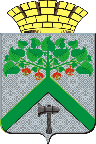 Финансовое управление АДМИНИСТРАЦИИВерхнесалдинскоГО городскоГО округАПРИКАЗот 12 мая 2021 г.							                                 №   42/1   г. Верхняя СалдаО перечне и кодах целевых статей расходов, относящихся к бюджету Верхнесалдинского городского округа.На основании пункта 4 статьи 21 Бюджетного кодекса Российской Федерации, пункта 8 Порядка применения бюджетной классификации Российской Федерации в части, относящейся к бюджету Верхнесалдинского городского округа, утвержденного постановлением администрации Верхнесалдинского городского округа от 22.12.2020 № 3186 «О Порядке применения бюджетной классификации Российской Федерации в части, относящейся к бюджету Верхнесалдинского городского округа», в целях исполнения бюджета Верхнесалдинского городского округа на 2021 год и плановый период 2022-2023 годовПРИКАЗЫВАЮ:1. В Перечень и коды целевых статей расходов бюджета Верхнесалдинского городского округа, утвержденные приказом Финансового управления    администрации  Верхнесалдинского городского округа от 07.12.2020 № 148 «О перечне и кодах  целевых статей расходов, относящихся к бюджету Верхнесалдинского городского округа» (в редакции от 19.01.2021 № 4, от 04.03.2021 № 20) внести следующие изменения:1) добавить строку 125-2 следующего содержания:2.  Разместить настоящий приказ на официальном сайте Верхнесалдинского городского округа: http://v-salda.ru.3. Контроль исполнения настоящего Приказа оставляю за собой.И.о.начальника  Финансового управления   администрации Верхнесалдинского городского округа                                                                                       Л.А. Измоденова125-2.09 215 48900Укрепление материально-технической базы учреждений по работе с молодежью